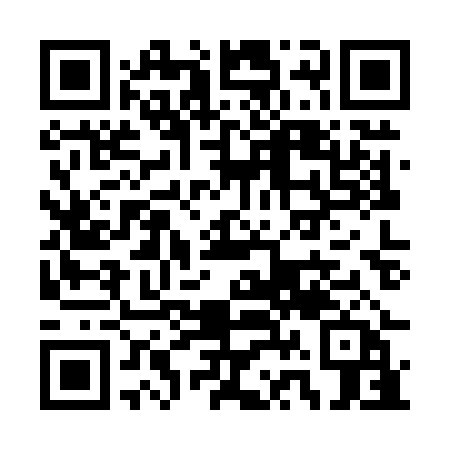 Ramadan times for Sumpango, GuatemalaMon 11 Mar 2024 - Wed 10 Apr 2024High Latitude Method: NonePrayer Calculation Method: Muslim World LeagueAsar Calculation Method: ShafiPrayer times provided by https://www.salahtimes.comDateDayFajrSuhurSunriseDhuhrAsrIftarMaghribIsha11Mon5:025:026:1312:133:346:136:137:2012Tue5:015:016:1212:123:336:136:137:2013Wed5:015:016:1212:123:336:136:137:2014Thu5:005:006:1112:123:336:136:137:2015Fri4:594:596:1012:123:326:136:137:2016Sat4:594:596:0912:113:326:136:137:2017Sun4:584:586:0912:113:326:146:147:2018Mon4:574:576:0812:113:316:146:147:2119Tue4:564:566:0712:103:316:146:147:2120Wed4:564:566:0712:103:306:146:147:2121Thu4:554:556:0612:103:306:146:147:2122Fri4:544:546:0512:103:296:146:147:2123Sat4:534:536:0512:093:296:146:147:2124Sun4:534:536:0412:093:286:146:147:2125Mon4:524:526:0312:093:286:146:147:2226Tue4:514:516:0212:083:276:156:157:2227Wed4:504:506:0212:083:276:156:157:2228Thu4:504:506:0112:083:266:156:157:2229Fri4:494:496:0012:073:266:156:157:2230Sat4:484:486:0012:073:256:156:157:2231Sun4:474:475:5912:073:256:156:157:231Mon4:474:475:5812:073:246:156:157:232Tue4:464:465:5712:063:236:156:157:233Wed4:454:455:5712:063:236:156:157:234Thu4:444:445:5612:063:226:166:167:235Fri4:434:435:5512:053:226:166:167:236Sat4:434:435:5512:053:216:166:167:247Sun4:424:425:5412:053:206:166:167:248Mon4:414:415:5312:053:206:166:167:249Tue4:404:405:5312:043:196:166:167:2410Wed4:404:405:5212:043:196:166:167:24